„Mój anioł na Ziemi…”                                                               międzyszkolny konkurs literacko -ilustratorski dla klas III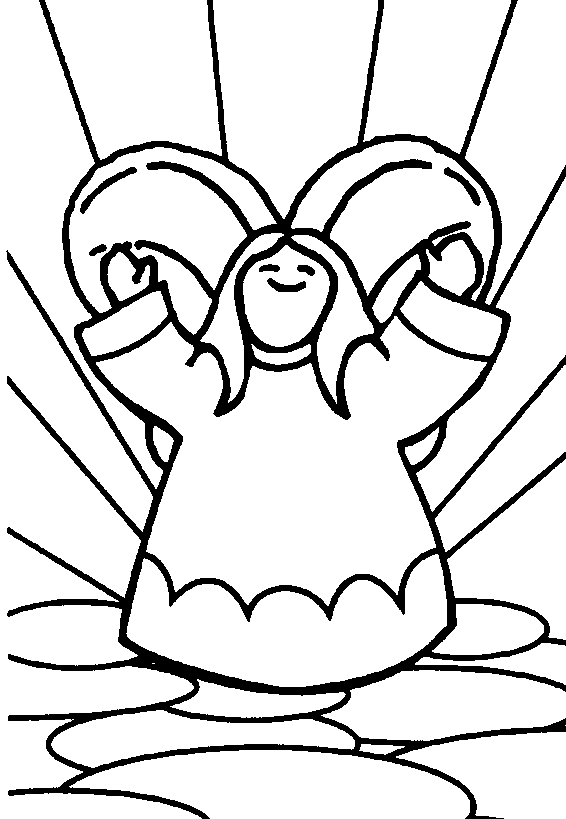 I. Cele konkursu: Rozwijanie wrażliwości estetycznej inspirowanej literaturą i plastyką.Inspirowanie uczniów do twórczej pracy.   Popularyzowanie twórczości literackiej i plastycznej dzieci.Zachęcenie miłośników pisania/wyrażania myśli przez sztukę literacką oraz plastyczną do prezentowania własnych umiejętności          II. Organizator:                                                                                                                                 Monika Burzyńska nauczyciel –wychowawca świetlicy szkolnej, Marta Mitoraj –oligofrenopedagog, Monika Geisler –katecheta.Szkoła Podstawowa nr 22 z Oddziałami Integracyjnymi w Tychach, ul. Harcerska 25.Regulamin międzyszkolnego konkursu                         Zadaniem konkursowym jest napisanie: opowiadania, wiersza, rymowanki i stworzenie do niego ilustracji. W tekście uczestnicy konkursu mogą opowiedzieć o swoich „ANIOŁACH”, których spotykają każdego dnia, tych, którzy są po prostu im pomocni. Nie zostawiają ich                               w potrzebie. Nie trzeba mieć aureoli nad głową by móc być nazwanym przez kogoś aniołem. Nie trzeba nosić białej szaty i skrzydeł, być może Twój anioł nosi trampki, korki; może ma bluzę z kapturem, sukienkę w kwiaty lub przybrudzony mąka fartuszek. Anioł czuwa, wspiera i pomaga. Ilu jest takich aniołów wśród Was i jacy są z pewnością odpowiedzią na te pytania będą Wasze prace. Organizatorzy już są ich niezmiernie ciekawi.§ 1Uczestnicy konkursu: uczniowie tyskich szkół podstawowych klas III. § 2Warunki przystąpienia do Konkursu: Zadanie ilustratorskie polega na częściowym zobrazowaniu napisanego opowiadania, wiersza, rymowanki –wszystkie techniki plastyczne mogą być wykorzystane przez uczestników od szkicu po collage.§ 3Sposób przygotowania prac:Opowiadanie należy napisać odręcznie na pojedynczych kartkach formatu A4, Ilustracje do opowiadania mogą być wykonane dowolną techniką plastyczną. (malarstwo, rysunek, grafika, wyklejanka, komiks itp.). Format pracy literackiej i plastycznej A -4. Należy na osobnych kartkach umieszczać tekst i rysunek.Do każdej pracy należy dołączyć dane: imię i nazwisko autora, klasa, telefon i adres szkoły, adres elektroniczny szkoły, nazwisko nauczyciela opiekuna.Każda szkoła może przygotować dowolną liczbę prac.Prace zgłoszone na konkurs pozostają do dyspozycji organizatora.Jeden uczestnik może zgłosić do konkursu jedną, samodzielnie napisaną i wykonaną pracę.Do Konkursu może być zgłoszona jedynie praca, która nie została wcześniej zgłoszona do innego konkursu.§ 4Zasady oceny przygotowanych prac:Przy ocenie prac jury będzie brało pod uwagę kreatywność, umiejętności plastyczne,                       w szczególności:Oryginalność, pomysłowość. Estetyka wykonania pracy. Poprawność stylistyczna i językowa.Jury:Jury powołane przez Organizatora wybierze i nagrodzi najlepsze prace. Autorzy najlepszych prac otrzymają nagrody niespodzianki.Laureaci zostaną zaproszeni na uroczyste zakończenie konkursu, o którego terminie powiadomi organizator.Sponsorzy nagród:Rada Rodziców, , Organizatorzy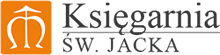 § 5Termin i miejsce konkursu: Prace uczniów będą przyjmowane przez organizatora konkursu pod adresem: Szkoła Podstawowa nr 22 z Oddziałami Integracyjnymi w Tychach, ul. Harcerska 25, do dnia 22 kwietnia 2016 r.O uroczystym ogłoszeniu, dacie i terminie (godzinie laureaci zostaną poinformowani telefonicznie lub pocztą elektroniczną).Wszelkie pytania i wątpliwości proszę kierować do organizatora:Monika Burzyńska, Marta Mitoraj, Monika Geisler, Telefon szkoły: (32)218-28-51 kom.783762522   E-mail szkoły: tychysp22@interia.plKARTA ZGŁOSZENIA DO KONKURSU  „Mój anioł na Ziemi…”                                                               międzyszkolny konkurs literacko -ilustratorski dla klas IIIWyrażam zgodę na przetwarzanie danych osobowych zawartych w formularzu zgłoszeniowym na potrzeby realizacji konkursu (zgodnie z Ustawą z dnia 29.08.97 o ochronie danych osobowych, Dz. U. Nr 133, poz. 883INFORMACJE O OSOBIE ZGŁASZAJĄCEJ PRACĘ KONKURSOWĄINFORMACJE O OSOBIE ZGŁASZAJĄCEJ PRACĘ KONKURSOWĄNazwa szkoły/instytucjiAdresTytuł pracyTelefon kontaktowyE-mailImię i nazwisko opiekuna/nauczycielaImię i nazwisko ucznia/autoraKlasa